Auf die Grundlagenbereiche (1-4) des Kerncurriculums gestaltendes Werken kann nach räumlichen und materiellen Maßstäben zurückgegriffen werden.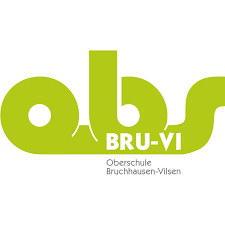 Oberschule Bruchhausen-VilsenOberschule Bruchhausen-VilsenStand: 09.2020Schuleigener Arbeitsplan im Fach: 	WPK gestaltendes Werken			Schuljahrgang:	8 WoStdAngestrebte Kompetenzen (Schwerpunkte)Vereinbartes ThemaBezug zu Methoden- und Medienkonzept (Einführen/Üben von…)Regionale Bezüge/ Lernorte und ExperteneinsatzFächerübergreifende Bezüge 2Die Schülerinnen und Schüler gestalten Gegenstände für den alltäglichen Gebrauch bzw. setzen sich mit dem Phänomen Spiel und Spielzeug auseinander. Sie gestalten Produkte, die zum Spielenund Agieren geeignet sind.Themenfeld 7 (Produkt-gestaltung – Gebrauchs-gegenstände)mit Beziehungen auf Themenfeld 8 (Produkt-gestaltung – Spielzeug)- kennen funktionale Aspekte von Gebrauchsgegenständen.- kennen Möglichkeiten zur Form- und Oberflächengestaltung.- verwenden geeignete Werkstoffe und Werkzeugeausgehend vom Grundlagenbereich.- benutzen die eingeführte Fachsprachesituationsbezogen.- gewinnen Einsichten über Design, ästhetischeund funktionale Aspekte vonGebrauchsgegenständen.- verwenden verschiedene Werkstoffe, Werkzeugeund Werkverfahren zur Realisierungihrer individuellen Werkstücke.- beurteilen Gestaltungsprozesse und-produkte kriterienorientiert.- reflektieren die entstandenen Gebrauchsgegenstände(Form, Funktion, Symbolsprache)und verbessern diese ggf.- verwenden ausgehend vom Grundlagenbereichgeeignete Werkstoffe und Werkzeugefür die Gestaltung ihrer Spielprodukte.- verwenden geeignete Werkstoffe, Werkzeugeund Werkverfahren für die Gestaltung ihrerSpielprodukte.Spielzeugwaren-laden,Gegenstände aus dem AlltagKunst, Technik